                                   В ООО «Клио» Н.Новгород, ул.М.Горького 65А пом.8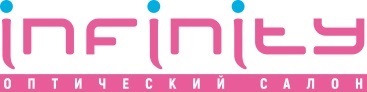 e-mail: shop@infinity-optika.ruОт проживающего по адресу Паспорт Серия  №Выдан  Дата выдачи Телефон +7  Заявление о возврате денежных средствПрошу вернуть мне денежные средства в сумме () рублей, за приобретенный товар  Заказ №   Чек ККТ №  Причина возврата 